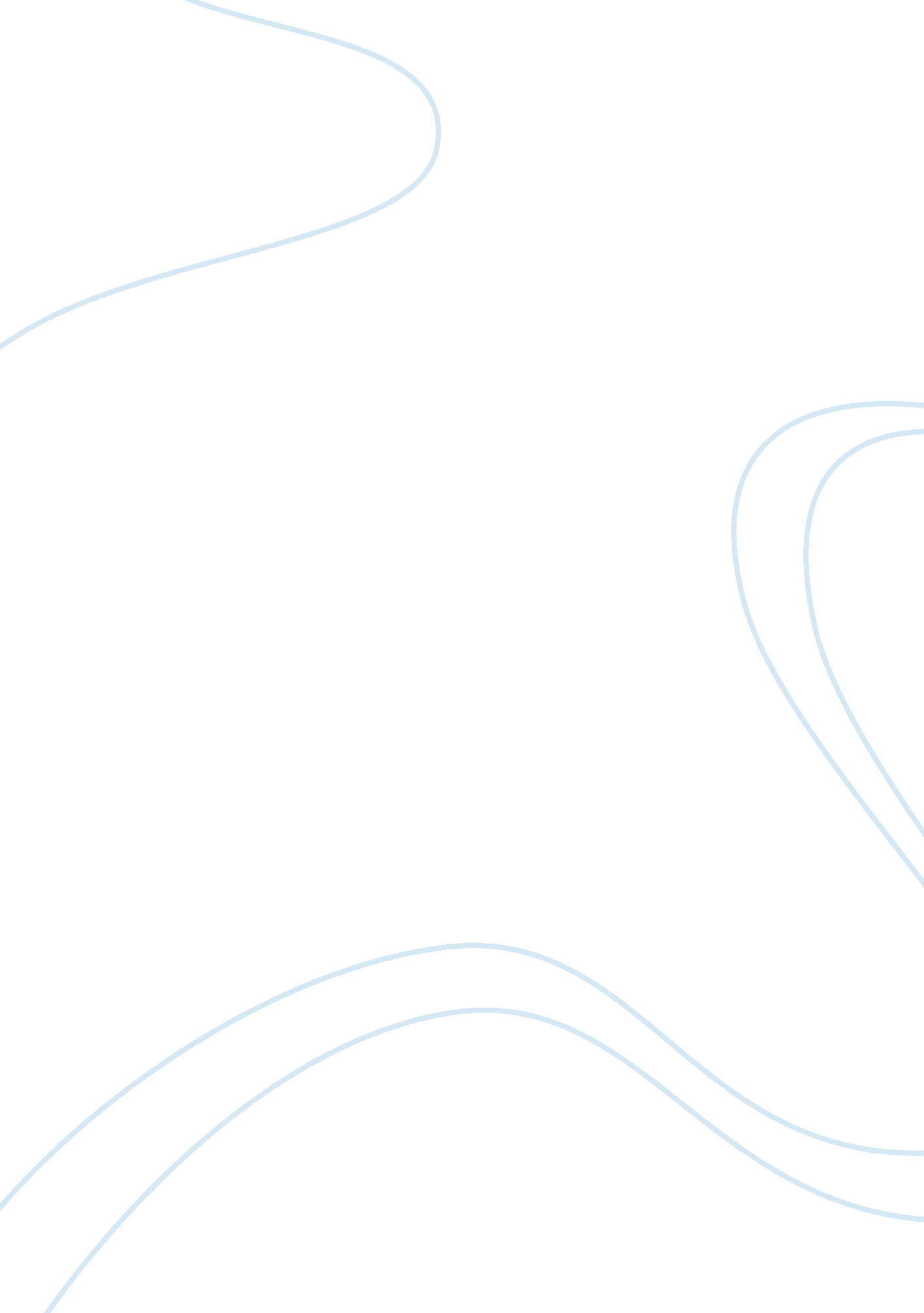 Human trafficking and the sex slave trade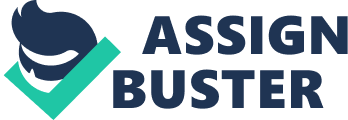 I believe that the trafficking of worlds and the sex slave trade coincide with one another. Human Trafficking and sex trafficking is contemporary bondage ( Moossy, 2009 ) . It can be described as the act of recruiting, transporting, reassigning, harbouring or having a individual through a usage of force, coercion or other agencies, for the intent of working them ( UNODC ) . In many happenings the trafficking of worlds peculiarly adult females and kids have led them to be demoralized sexually by sellers. More so today than any clip in history, people are being trafficked across boundary line at any given clip. Victims of human trafficking particularly grownups are persuaded into this concealed industry with the purposes of a good occupation, fake matrimony proposals or even being kidnapped are frequently sold into a trade that few seldom of all time leave. Children who are portion of the sex trade are frequently kidnapped into this industry, either sold by their ain household or even manipulated into selling their ain. Sellers normally tell the parents or household members that their kids will hold a better hereafter if they go with them and frequently plenty, the impulse to see their kids do better force the parents to allow their kids go. Most of the clip, adult females and kids are sold to prostitution rings and go captives to their capturers. Victims of the sex trade are frequently kept in awful conditions, threatened, beaten and raped in order to interrupt their spirit. History Human trafficking is non something that merely all of a sudden happened. History shows that selling and usage of the organic structure for sexual satisfaction has a long history and still continues in society today. Woman and kids are more known for being sexually explicated and because of this they are more vulnerable to sellers. TO demo this, we can look at their experience of impotence, poorness, gender-based favoritism, and the history of sexual and physical force ( Cree, 2008 ) . While researching the history of sex bondage, I have found several academic pieces written that pertained to adult females and kids for sexual usage. The impression of slaves for sexual and domestic utilizations has been good documented in history. During the 16th to the nineteenth century, slaves were kept in Judaic family particularly the females ( Yaron Ben-Naeh, 2006 ) . Slavonic adult females were captured during the Ottoman Campaign, or their Tator kept associates in Eastern Europe. Often clip ‘ s females of Slavic beginnings were sought out because of their beauty, strength, domestic accomplishments, and of class their obeisance. Court records from that clip period indicated the monetary value of slaves. The value of the slaves were ranked by their properties such as the slaves age, physical properties, visual aspect and the length of service agreed upon ( Ben-Naeh, 2006 ) . Female slaves were used non merely for their domestic servitude but besides used as courtesans. It was her domestic responsibility to fulfill their Masterss sexual demands. There has besides been a few recorded paperss that show female slaves were freed in the volitions of their proprietors, but merely if they were loyal and obedient. Not all slaves were every bit fortunate to be granted freedom or left with money. At the clip of the proprietors decease, slaves were either sold off to different household members or neighbours. During those times, it was common pattern for female slaves to be married to household members, friends or relations. The concerns about human trafficking is n’t new ( Cree, 2008 ) . In August 1885 in London, the National Vigilance Association ( NVA ) was launched. The map of the NVA was to alarm the constabulary of misdemeanors of the freshly passed Criminal Law Act. The commissariats were, one, was an discourtesy to secure a adult female under the age of 21 for harlotry. Two, sexual consent age raised from 13 to 16 old ages. Three, anyone who detained a adult females or a miss for the intent of improper sex, in a whorehouse or other premiss. Four, mulcts or imprisonment were imposed on anyone found guilty of maintaining, managing, helping, having, or leasing out premises used as a whorehouse or for the intent of harlotry ( Cree, 2008 ) . The organisations initial focal point was on local activities. One illustration would be cocottes were blamed for the diminution in wellness on the state and the armed forces. To turn to this job, the NVA created runs to extinguish harlotry. The NVA investigated whorehouses, dance halls, and “ unsafe houses ” which besides removed adult females and kids whom they suspected to be at hazard ( Cree, 2008 ) . The NVA s executive members formed the IBBNC which stood for the International Bureau s British National Committee. They would manage the international activities during the terminal of the nineteenth century. The League of Nations took over the duties of the IBBNC in 1921 and combined forces with the NVA. Their chief intent was to workout understandings between states to direct back victims of cocottes such as trafficked adult females and kids and riddance of whorehouse houses. They largely targeted the white slave trade, covering with child harlotry and remotion of British misss from abroad whorehouses. The major fright was nobbling of immature misss who were forced into the a life of servitude. They believed that harlotry was the byproduct of capitalist economy. Young adult females were utilizing their organic structures in this mode because the economic system did non offer them legitimate chances ( Cree, 2006 ) . War has ever been an ground used to go against adult females ‘ s organic structures and history has shown that adult females were trafficked to the front line to serve the armed forces. The Imperial Nipponese Army used comfort adult females to the extreme during WWII which was a signifier of institutionalised force against adult females. The Nipponese military called these adult females “ military comfort adult females ” . This was in order to conceal the true and hideous nature of these adult females. The usage of “ comfort adult females ” was institutionalized because the Nipponese military believed that if brothel Stationss were set up, it would cut down the sum of colzas. In the past century, Korean comfort adult females from WWII began coming out with their history and personal experiences. Their narratives as comfort adult females unveiled the sex offenses committed against them during WWII. The Korean Comfort Movement has three constituents, one, being forced into military sexual bondage, two, their agony inside military whorehouses, and three, their excruciating experiences after they go place ( Min, 2003 ) . The comfort adult females came frontward because they wanted an official apology every bit good as compensation from the Nipponese authorities. Some of the things on their list would be the wrongdoers to be prosecuted for the offenses, the populace to be cognizant and educated about comfort adult females, history books to be rewritten which includes the truth of the comfort adult females and commemorations for the asleep comfort adult females. The offenses committed on these adult females damaged these adult females non merely emotionally but physically. In the book, The Comfort Women: Japan s Brutal Regime of Enforced Prostitution in the Second World War, adult females were rotated between multiple work forces. This cause their genitalias to be inflamed and swollen. In order to alleviate the redness they were invariably using cold towels ( Hicks, 1995 ) . Adolescent misss ages 14 to 17 were fundamentally kidnapped off the streets by Nipponese soldiers. Those misss were forced to serve the military, averaging 30 to forty soldiers per twenty-four hours. With serving such a high Numberss of soldiers per twenty-four hours, the misss douched between colzas with cotton wool soaked in germicide. This besides drained the bulk of supplies which forced adult females to recycle rubbers. Comfort adult females were non limited to merely Korea adult females, but they besides came from other parts of the universe such as from Europe, Malaysia, Taiwan, Philippines, Indonesia, and China. These adult females were forced to serve the military work forces in whorehouses located in the Asiatic states during the Asian and Pacific War from 1932-1945. Approximately 200, 00 adult females were shipped to the battleground during the war but merely a little less than 30 per centum of the 200, 000 survived to see the terminal of the war. The ethnicity of comfort adult females were Korean which was the bulk of the entire population of comfort adult females. To farther degrade these comfort adult females, the Nipponese ground forces categorized the adult females by race, category, and nationality. Women of Asiatic ethnicity were used to serve the lower category soldiers while European adult females were saved for the high ranking officers. The denial of the usage of “ comfort adult females ” during WWII by Nipponese authorities was a long-standing 1. For old ages, Japan denied the allegations of comfort adult females being utilizing during the war, nevertheless on January 16, 1992, Professor Yoshimi Yoshiaki uncovered paperss incorporating information about the military comfort adult females in Japan s Self Defense Force library. With the find of concealed certification, Japan admitted to the usage of comfort adult females during the war. One by one, adult females started to come frontward with their narratives of being comfort adult females during the war and Japan gave an apology in August of 1993. Although there was no compensation for these adult females, the authorities rapidly owned up to the state of affairs and asked for contributions from their citizens in order to put up the Asiatic Movement Fund. Doing so would alleviate the authorities from being apt fiscal and legal from the offense. Not merely did this happen during the Asian and Pacific war where comfort adult females were being used, the Vietnam war has the same set of issues. Womans were being trafficked under the radio detection and ranging to Vietnam to serve the military. With the United States begin associated with the Thai authorities, they received one million millions of dollars in economic assistance ( Jayagupta, 2009 ) in exchange for 700, 000 United States troops sent to the nor’-east and eastern portion of Thailand. Criminal webs started to enroll females from Bangkok and Pattaya for sexual services because of the immense inflow soldiers. When the Vietnam war ended, sex touristry still continued in Thailand up until this twenty-four hours. Net incomes When we look at the offense, the biggest drive force behind it is money. Like all offense, sex bondage and human smuggling is an highly profitable concern. This concern of trafficking worlds into metropoliss, across boundary lines and into other states nets a net income of over a billion dollars yearly. Neil Jensen who is the former main executive officer of the Australian Transaction Reports and Analysis Center says, “ Human trafficking has become the 3rd moneymaking illegal concern after drugs and arms trafficking ” ( Xinhua, 2010 ) . Human Traffickers ‘ net income, normally stable and regular were estimated at 10 billion to 31. 6 billion US dollars a twelvemonth or 13, 000 US dollars a victim. Even though drugs and arms are listed as figure one and two, unlike drugs and arms, the human organic structure can be used multiple clip which can be considered more profitable. The United States C. I. A. estimates that a seller can gain up to $ 250, 000 for each trafficked adult females with the monetary value of the merchandise traveling up changing age and ethnicity. Most if non all the money goes straight to her procurer ( DREA, 2010 ) . Womans are non the 1s that are in demand in the sex trade industry. Children are besides a high priced trade good in Asiatic states. In this industry, there truly is no wellness attention which is why kids are more prone to diseases. Not holding proper medical intervention wears down their organic structures quicker which ever lead to decease. When both adult females and kids no longer go utile to their procurers and clients, they are tortured and killed. In order to gain from human trafficking, procurers and sellers must do certain their merchandise is obedient. Most if non all victims are forced to utilize drugs which will render them impaired and are raped over and over once more by their gaining controls to interrupt them down emotionally and physically every bit good as being able to manage more clients. The adult females must larn the fast ones of the trade nevertheless if they are n’t up to par and larn the accomplishments rapidly, they can be sold to other procurers. Regular whipping and raping of the victims will forestall from get awaying. One illustration would be Ganga who was sold into sex bondage when she was 12 old ages old. She was locked in a room, tortured, abused and threatened with decease if she did n’t service clients. She was forced to serve 10s to twenty work forces on a day-to-day footing with the menace of deathly diseases nevertheless she managed to get away ( Ganga ) . When adult females and kids become useless to their procurer, they seek to happen new recruits to make full their topographic points. A non-profit group called Shared Hope International took on a 12 month long probe in which it examined commercial sexual development in states such as Jamaica, Japan, the Netherlands, and the United States. From SHI ‘ s probe it revealed that human sellers used a sophisticated concern theoretical account for its harlotry rings and sex trafficking. This concern theoretical account was compared to being in the promenade in which a purchaser was able to take from a assortment of merchandises of all ages and ethnicities. Human sellers like economic expert usage supply and demand to calculate the type of adult females clients want. Pornography, which is already a tabu in American civilization, has become an progressively profitable industry for procurers and sex operators to work, peculiarly child erotica. Child porn can include any of these points such as books, pictures, images, magazines, exposures, and images all picturing kids in sexual Acts of the Apostless. Sellers recognizing how profitable kids are frequently force immature kids into kid erotica or into harlotry, where they turn these kids into sex slaves ( Flowers, 2001 ) . Feeding this appetency for kid erotica is the United States where consumers have spent 1000000s if non one million millions yearly is about 85 per centum of world-wide gross revenues of erotica comes from ( Flowers, 2001 ) . So as we look at net incomes and cost involved in human trafficking, we must inquire how much does the human organic structure cost in the black market and The United Nations Office on Drugs and Crime has attempted to undertake this inquiry by giving an illustration of how profitable the human organic structure can be. The examples uses a miss who is kidnapped from Nepal. She is trafficked to India and sold for approximately $ 1000. Following she is trafficked and sold in the United States for $ 20, 000. Of class this is simply a brief and over hyperbolic illustration. Often times, immature Nepal misss are sold at the Indian boundary line for a measly four dollars, so a 2nd clip to brothel proprietors for a monetary value runing from $ 500 to $ 1000 dollars ( Bagnall, 2002 ) . The immature misss are frequently held confined at these whorehouses until their purchase monetary value approximately around $ 12, 000 plus the monetary value of involvement is paid off. International Human trafficking expands to all parts of the universe. Sellers, procurers and organized groups have found that by spread outing their markets they are able to do their concern go international. The trafficking of adult females and kids globally has allowed human sellers to provide a larger clientele base. Like true planetary concern, sellers have brought their merchandises to countries where there is high demand for these types of services. Condemnable organisations have now targeted all kinds of events runing from football games, concerts, and other featuring events where there is high demand for sexual services. It was estimated that during the 2006 World Cup, over 40, 000 adult females and kids were shipped to Germany for the association football event. Victims were placed in mega whorehouses, hovels and other belowground webs that had already existed in Germany during that clip. The universe broad web has now made it possible for clients to happen their victims all over the universe. Progresss in engineering have now made it possible for consumers to happen adult females and kids with the chink of a mouse. In a affair of proceedingss a individual can book a ticket, hotel and reserve a female all in the comfort of his or her ain place. Consumers now have entree to a assortment of services that they one time did non. When person can non happen what they are looking for, they can easy log onto the cyberspace to happen chat forums and hunt through 100s and 1000s of togss. They now able to happen information sing the monetary value of the adult females and kids they want and the names of the whorehouses in other states that supply them. Descriptions likes these can be found in The World Sex Guide, which gives person information on cab services, telephone Numberss and hotel and what sorts of sex Acts of the Apostless can be bought and the reappraisals on the adult females. Sexual activity Tourss are a turning tendency in the sex industry every bit good. In 1995 a sex circuit was organized by an American who ran Pimps R ‘ Us in the Dominican Republic. The circuit, which was four yearss and three darks, included things like unwritten sex from a cocotte chosen the organisation. In 1996, some companies in the United States offer these types of circuit in foreign states. The companies are jammed trades that by and large include flat tickets, adjustments, transit, a local usher, and the promise of sex with local misss. Womans and kids are trafficked on a regular footing between undeveloped and developed states. The general tendency in human trafficking is taking adult females and kids from more undeveloped states that suffer from economic and political jobs into developed states. Usually adult females and kids are trafficked from poorer states to richer states. There is no bound from which portion of the universe they come from and where they go to. Victims of sex bondage are taken chiefly from states such as Albania, Belarus, China, Romania, Russian, and Thailand. These victims are trafficked to such states as the Middle East, western Europe, North America and Asian. During the 1990 ‘ s, adult females and kids have been trafficked to Asia and into neighbouring states such as Cambodia, Lao ‘ s, Myanmar, Yunnan Province in China and Vietnam. Neighboring states such as Vietnam traffic adult females from Cambodia to work in whorehouses. Foreign males coming from reasonably rich and developed states runing from the United States to Europe are traveling to other states as sex tourer. Every twelvemonth travellers from all over peculiarly Western states invest one million millions of dollars into developing states when they buy sexual services ( Andrews, 2004 ) . The work forces who travel frequently times have small to no fright of being caught or arrested because of the low prosecution rates in the states where they commit the offense. Prosecution rates are even lower in states that are economically unstable because of corruptness among the constabulary and authorities. Developing states normally have no inducement for implementing harlotry Torahs because it ‘ s the chief drive forces behind their economic system ( Andrews, 2004 ) . Prosecution is made even harder because victims of these sex offenses ca n’t seek aid within the establishments designed to assist them. Organized offenses of low income states frequently pay constabularies officers to look the other manner or supply sexual service in return for non being arrested ( Andrews, 2004 ) . Dr. Kek Galabru who is the president of a Kampuchean human rights group said that authorities functionaries and constabularies officers profit greatly from the kid sex trade. In order for the slave trade to work, it requires the engagement of national authoritiess ( Kapstein, 2006 ) . Sexual activity bondage is non limited to hapless and economically challenged states, but besides in well-developed states such as the United States. In the United States, massage parlours, watering place, places every bit good as beauty constitutions have been used to mask whorehouses. The U. S. Department of Justice from 2001 to 2005 prosecuted more than 500 people in human trafficking instances, over 100 of those instances dealt with child harlotry. Harmonizing to the State Department, approximately 17, 500 people are smuggled into the United States yearly. Foreign States Foreign states have higher Numberss of trafficking than the United States. Approximately 80 per centum of the states listed with the U. S. Department of State comply the regulations and ordinances of trafficking whether they lie in a Tier 1 or Tier 2 class. The U. S. Department of State has a grade system on how they categorize each states trafficking job. There are fundamentally three grades. Tier one significance that states who authoritiess to the full comply with the minimal criterions for extinguishing and managing trafficking. Tier two means states that do n’t to the full follow with the criterion but are doing an attempt to convey themselves into conformity. Tier two ticker list means states who authoritiess do non to the full follow with the Act ‘ s minimal criterions but are doing attempts to convey themselves in to conformity. The sub classs for Tier Two ticker list is A. the absolute figure of victims of sever signifiers of trafficking is really important or is significantly increasing. B. there is failure to supply grounds of increasing attempts to battle terrible signifiers of trafficking in individuals from the old twelvemonth. C. the finding that a state is doing important attempts to convey themselves into conformity with the minimal criterions was based on committednesss by the state to take extra hereafter stairss over the following twelvemonth. Tier three is states who authoritiess do non to the full follow with the minimal criterions and are non doing important attempts to make so ( Powell, 2004 ) . Some of the Tier One states that follow the regulations and ordinances are Australia, United Kingdom, Spain, New Zealand, Canada, Germany, Italy, Colombia, Norway, Poland, Austria, Denmark, merely to call a few. On the other side of the spectrum are the worst states which are listed as Tier Three. Some of the those states are Bangladesh, Burma, Cuba, Ecuador, Equatorial Guinea, Guyana, North Korea, Sierra Leone, Sudan and Venezuela. These states are theodolites for adult females and kids trafficked for the intent of sexual development and nonvoluntary domestic servitude. These states are n’t at par with the regulations and ordinances because it ‘ s highly difficult for jurisprudence enforcement to catch the culprits merely because sellers are ever on a move. Too add to the job most of these states have different precedences which keep them from run intoing the criterions of human trafficking ordinances. Victims Everyone can be victims of this offense but the disagreement is that each organisation will describe a different figure of people who are trafficked one-year. For case, the U. S. Department of State estimated that 600, 000 to 800, 000 work forces, adult females, and kids are trafficked across the United States boundary lines into international boundary lines. Its believe that this figure is merely turning. Most if non all of the victims are forced into harlotry, or to working preies and sweatshops, on farms, as house servants, as kid soldiers and in many signifiers of nonvoluntary servitude all over the universe ( Powell, 2004 ) . A planetary survey done by The United Nations International Children s Emergency Fund found that 1. 2 million persons are trafficked across international boundary lines yearly. The demand for trafficking kids as inexpensive labour or for sexual development is high. Most of the clip kids and their households are frequently incognizant of the dangers of trafficking because they believe that better employment and lives are across the boundary line ( UNICEF, 2010 ) . Most trafficked victims are forced into this industry believing that the sellers will take them to a better life, seldom that ‘ s what happens. In some European states adult females are lured by sellers with the thought of holding chances such as going actresses and theoretical accounts or they are kidnapped off the street and shipped to other states and held against their will where they are forced into a life of servitude. UNICEF estimates that more than 1, 000 to 1, 500 kids are trafficked to North America and misss every bit immature as 13, most from Asia and Europe are to be trafficked as mail order brides. Childs who are sexual exploited are to be in the age scope of 11 to 17 ( UNIDEF, 2010 ) . For some households, money is a job in poorness afflicted states. They ‘ re answer to this is to sell their ain kids as cocottes. Childs who are sold into harlotry experience physical coercion every bit good as psychological maltreatment and bondage. The sellers use a different assortment of methods to “ status ” their victims. This includes famishment, parturiency, whippings, physical maltreatment, colza, pack colza, menaces of force to the victims and the victims ‘ households, forced drug usage and the menace of dishonoring their victims by uncovering their activities to their household and their households ‘ friends ( The Home Foundation, 2004 ) . A wellness concern for kids who are sold into harlotry will more than probably suffer from sexually transmitted diseases or even going pregnant. Children pose a greater hazard than grownups who have been forced into this industry because their organic structures are more frail. General, these kids will hold no ego esteem or have post traumatic emphasis upset which can take to kids perpetrating self-destruction. Solutions Stoping Human Trafficking is n’t traveling to be an easy undertaking. In this twenty-four hours and age, people are still being trafficked across boundary lines more so today than even in past history. The authoritiess of big powerful states should step up and take charge to turn to this issue. If no 1 does anything, this job will eat off at the foundations of the international economic system which ties in to the remainder of the universe ( Kapstein, 2006 ) . In the United States, the media studies on certain issues merely if they are of import plenty. If we use the media to convey the message to everyone instead than locking up our boundary lines tighter, there may be a opportunity to decide this issue. The United States should allow those who truly merit to come across our boundary lines. Governments should besides turn to the issue of corrupt functionaries and constabularies every bit good as following the criterions for the regulations and ordinances of human trafficking instead than below the bare lower limit. If the United States and international metropoliss and states put their resources together, the multinational constabulary can halt planetary harlotry given the right program and tools. Working together, the multinational constabulary are get downing to do an attempt to turn to this issue by utilizing better record and statistics maintaining, designation and analysis of best patterns, and partnering regionally and internationally with relevant international governmental and non-governmental organic structures to beef up their attempts ( Mameli, 2002 ) . Law enforcement resources are highly valuable but it should non be merely limited to that. Having 3rd party non-governmental bureaus resources will educate those who do non cognize about the issue and do them aware that this occurrence. The chief ground why adult females and kids are persuaded into these state of affairss is because the bulk of them live in poorness or their parents believe they are doing a better life for their kid if they give them up. By educating them about the issue in school, they will non be coerced or tricked into a life of servitude and this will assist them by giving them a opportunity to happen a occupation so they can last. For those who did non acquire the opportunity to be educated this will assist victims acquire back on their pess every bit good as penalize their capturers and future sellers. This will assist victims restore themselves back into society with the agencies to seek and populate a fulfilling life. Research – Questionnaire For the research paper, I did n’t hold a opportunity to make any interviews because of my subject. I decided that it was n’t a good thought to travel to the Tenderloin visual perception as how I might acquire in problem with the jurisprudence or acquire killed by person ‘ s procurer. I believe that these cocottes more than probably would non unwrap any truth if I had questioned them. However, I was able to go through out my study to the pupils at San Francisco State University and to the clients and co workers at my occupation. Before passing out the study, I made sure that the study did n’t go against anyone ‘ s moralss. All appliers were to the full cognizant of the subject and cognizing that I had specific inquiry that I wanted to inquire. I explained to each individual that my research is for statistical information intents merely and it would merely be used for my paper and non be sold or given to 3rd parties. No names would be provided which was great for the applier because this study is anon. . There is no hazards to replying any of these inquiries. Basically I asked for each individual ‘ s consent before they study. I besides told them that everyone has the right to stop the study at anytime they wish. Everyone reasonably much continued with the study anyways. I fundamentally chose this questionnaire study because I was on a clip restraint. Not everyone has the clip to make an internship seeing as how I work full clip. The major advantage to the questionnaire method was it convenience. I passed out the study whenever I wanted to. It was besides fast and barely be me anything. I was able to manus out my study to my schoolmates in different categories. My friends, co workers and clients besides took the study. . One of the benefits of working at Safeway is I deal with the populace from all walks of life and I can inquire everyone who shops at my shop if they would wish to reply a few inquiries. This method gave me a good little sample of what our community knows about this subject. However, some failings that I find when utilizing this method is the sample population who participated may be merely 150-200 people. My findings might non be accurate because the sample population is so little compared to the 100s of 1000s of people that really live in San Francisco. I ca n’t truly state this is what all of San Francisco thinks because the findings ca n’t talk for everyone. Everyone will hold a different sentiment on this subject. I can merely establish my findings on what the random sample says. If I had more clip and adult male power, I could study more than merely 150-200 people and possibly so my replies would be more accurate, but for now I have to make the best I can with the clip I ‘ m given. ( Questions for each applier to make full out. ) 1. Are you a pupil as SFSU? and if so, what is your major? a. Yes B. No Major _____________ 2. If you non a pupil at SFSU, what is your business? Please stipulate ____________________ 3. What is your sex and age group? Please circle: M or F Age: 17-20 21-25 26-30 31+ 4. What is your ethnicity? a. Asiatic b. Latino c. Black d. White e. Other ____________________ 5. What metropolis do you presently live in? Please stipulate ____________________ 6. What does “ slavery ” mean to you? a. Sexual development B. Human trafficking c. Both d. Not certain 7. Does “ slavery ” still subsist in our universe today? a. No B. Yes c. Not certain 8. Who is affected by bondage? a. Work force merely B. Women merely c. Children merely d. Men and adult females merely e. All work forces, adult females, and kids f. Not certain 9. Can you give me an illustration of what you think bondage is? Please stipulate _________________ 10. Where do you believe the root of bondage came from? a. Internationally ( Countries outside of the U. S. ) b. Domestically ( U. S. ) c. Both domestically and internationally d. Not certain My findings were based off of 175 questionnaires. It seemed similar pupils who were in the Criminal Justice plan and anyone who worked in the Criminal Justice field knew more of this subject than anyone else. Some people did n’t even cognize that this issue even existed in the United States, which truly shocked me, nevertheless they were more cognizant that it was go oning in other states. The age scope did n’t do excessively much difference but when it came to ethnicity, more Asiatic and Hispanic people were more cognizant that human trafficking and sex bondage still happened in both the United States and outside of the United States. Please stipulate _________________ 10. Where do you believe the root of bondage came from? a. Internationally ( Countries outside of the U. S. ) b. Domestically ( U. S. ) c. Both domestically and internationally d. Not certain My findings were based off of 175 questionnaires. It seemed similar pupils who were in the Criminal Justice plan and anyone who worked in the Criminal Justice field knew more of this subject than anyone else. Some people did n’t even cognize that this issue even existed in the United States, which truly shocked me, nevertheless they were more cognizant that it was go oning in other states. The age scope did n’t do excessively much difference but when it came to ethnicity, more Asiatic and Hispanic people were more cognizant that human trafficking and sex bondage still happened in both the United States and outside of the United States. 